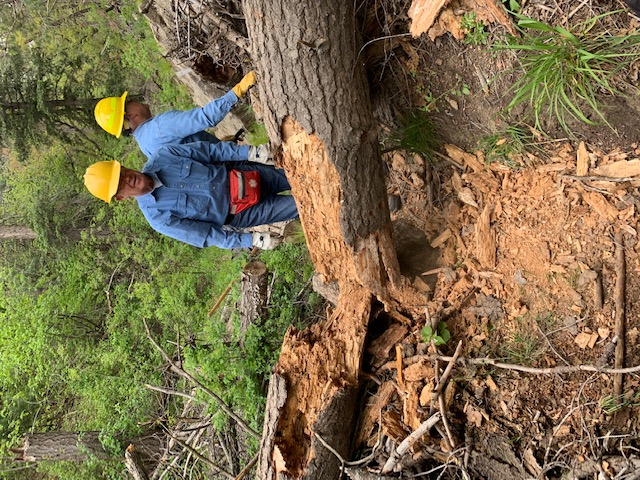 This 18” diameter fallen fir was the first of manylarge trees that the crew encountered on Cienega trail.Jerry and Dave survey the situation. (Note – This is the same tree shown in Sally’s report of our hike on Cienega trail last week.)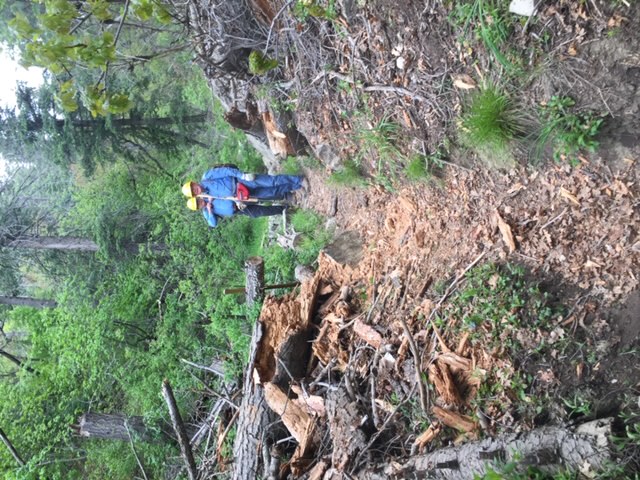 Large tree has been removed.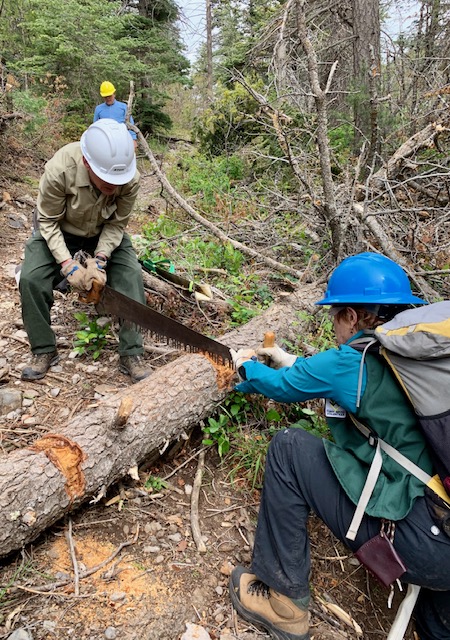 Bill and Bet working on a fallen tree. The areas wherethe bark has been removed mark the locations of the cuts.The bark is removed to protect the saw teeth from possibleimbedded dirt that can dull the saw.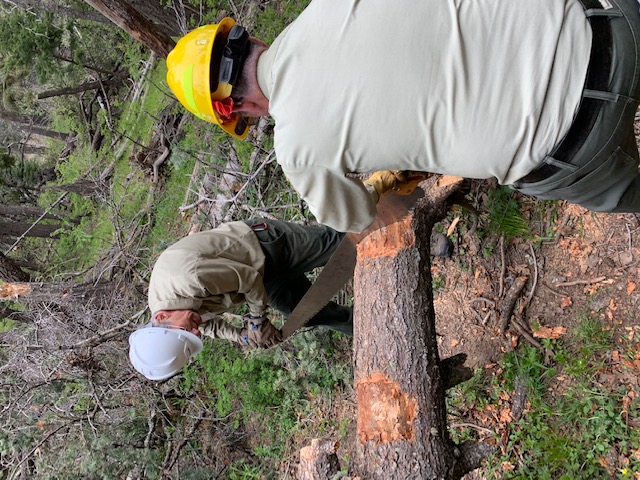 Another obstacle being cut away by Bill and Jim.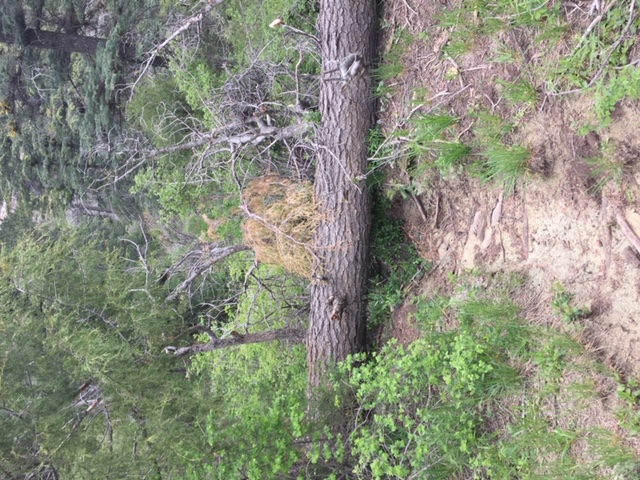 This 19” diameter tree and associated debris wascompletely blocking the trail. When these fallen treesare too big to safely cross over, walk-arounds tend todevelop, many of which are lengthy and/or hazardous. 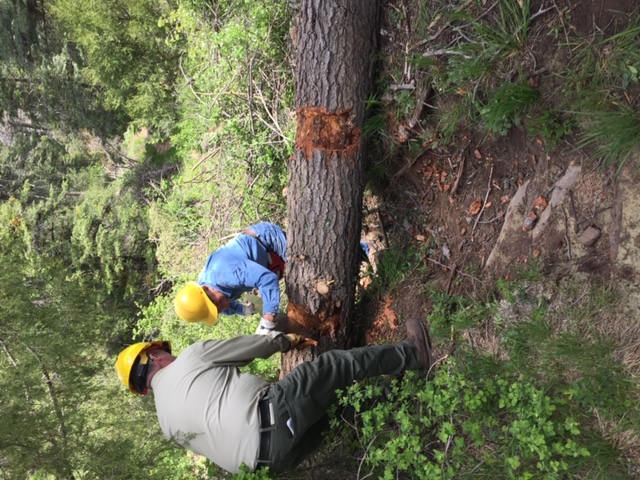 After all the debris has been removed, work begins onthe 19” diameter tree. Jim and Jerry handle the saw.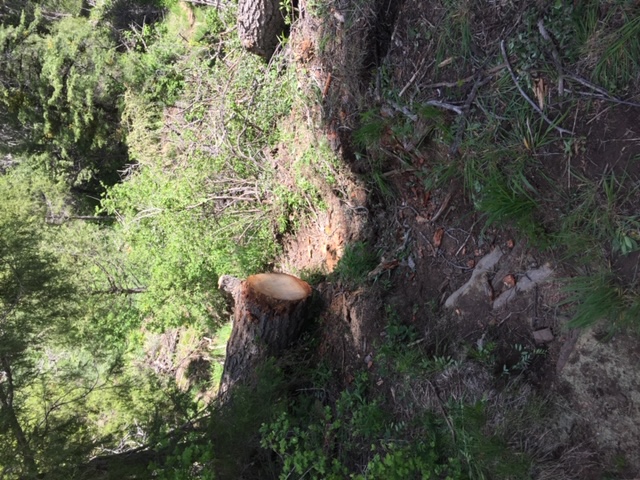 Big tree in previous photos has been cut away and trailis clear.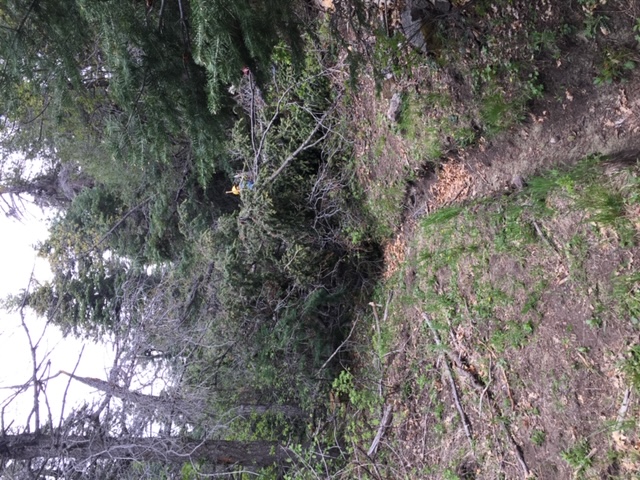 This train wreck made up of at least seven dead or greentrees blocked up to twenty-five feet of the trail andwas likely the largest one ever encountered by our crew.Jerry is standing near the top of the blockage. His yellowhelmet is barely visible in the distance. Photo is looking uphill.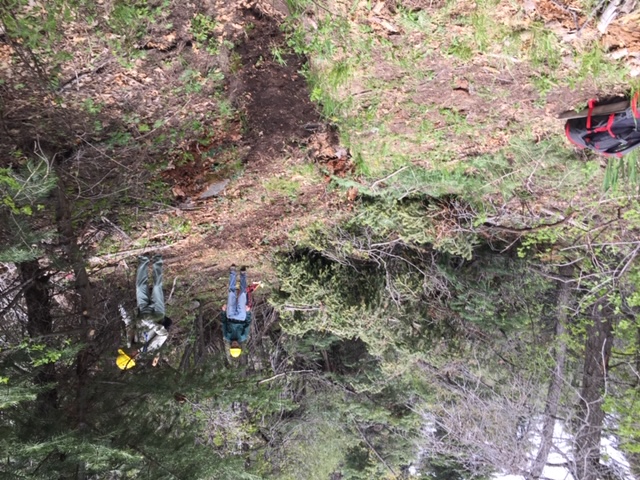 Photo shows the enhanced walk-around at the big train wreck. Byron employed his trail building skills to help create a safe and sustainable alternative to the blocked trail. Actually, the new path is vastly superior to the old trail which had become nothing more than a two-foot deep arroyo here. A lot ofprotruding branches were cut back to provide space for the newtrail section.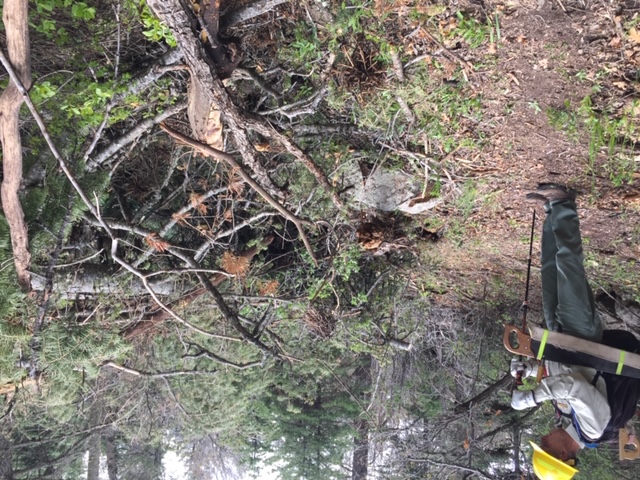 Bob inspects the top end of the big train wreck. It was indeed amassive tangle of fallen trees and broken treetops. If a 6’ tallperson was standing on the old trail below, his head would not reach up to the grey horizontal tree trunk at the right side of the photo. Bob is standing on the new trail section. This photo is looking downhill.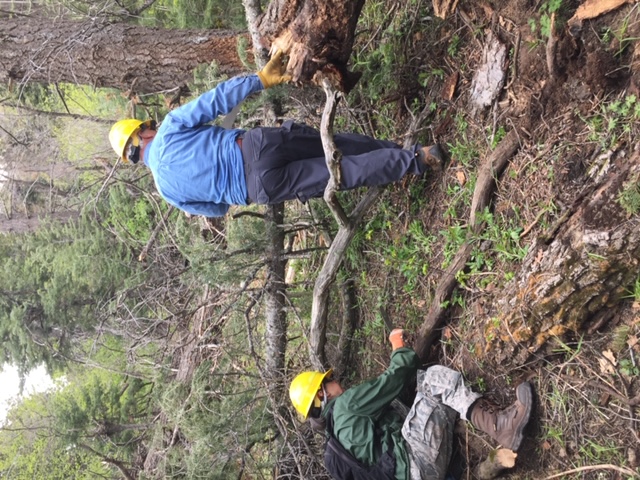 Sometimes the job gets down and dirty. Rav is workingto remove part of yet another mess of fallen trees fromthe trail. Dave works on another piece of the puzzle.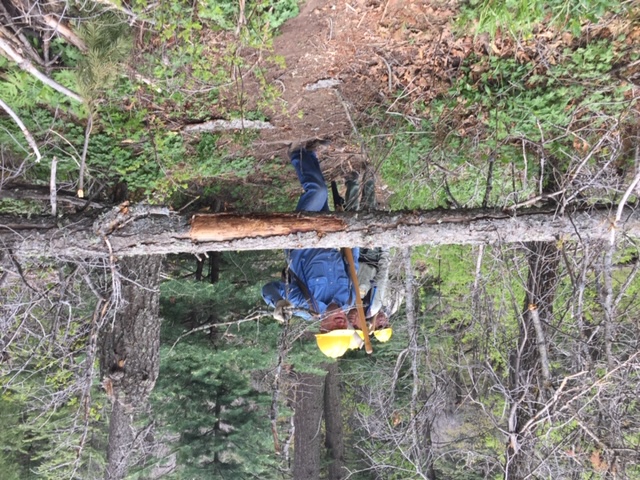 Jerry tosses away a broken piece of branch as the crew approaches a fallen tree across the trail.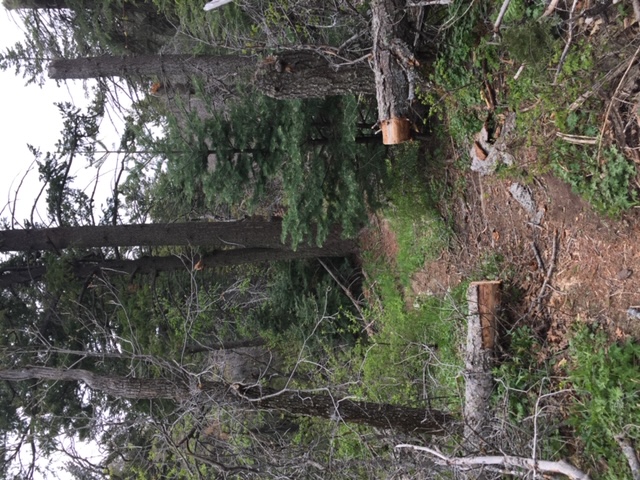 Tree in previous photo is no longer in the way.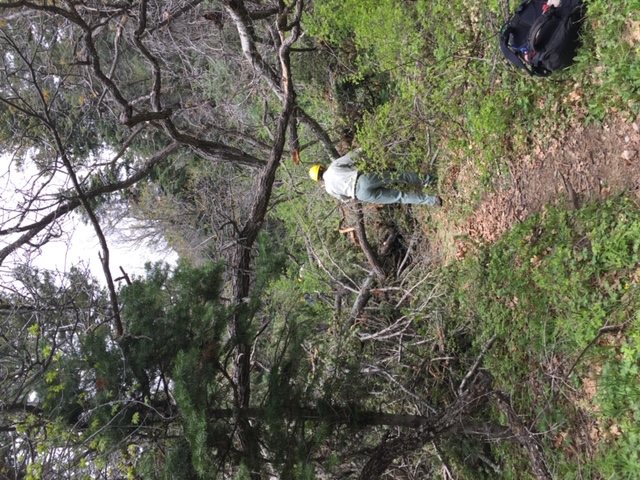 Bob works to remove brush from another train wreck. Likemost such train wrecks, this one required the removal oftrees in “pickup sticks” fashion, one tree at a time in specificorder, to safely remove everything. 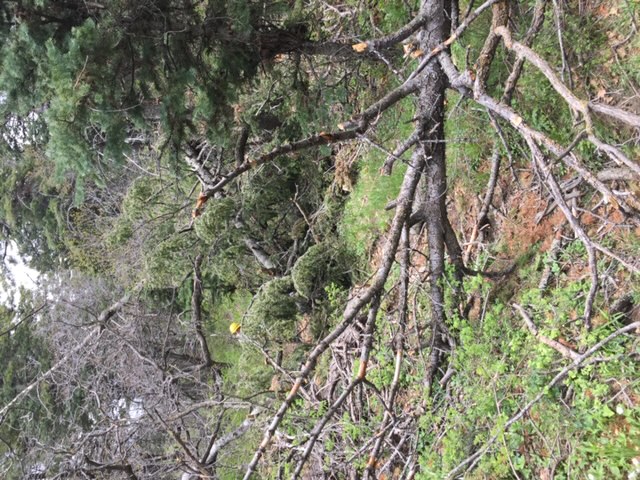 Sometimes there is not much distance between the fallen trees. This one was just beyond the big train wreck inthe previous picture. It was removed.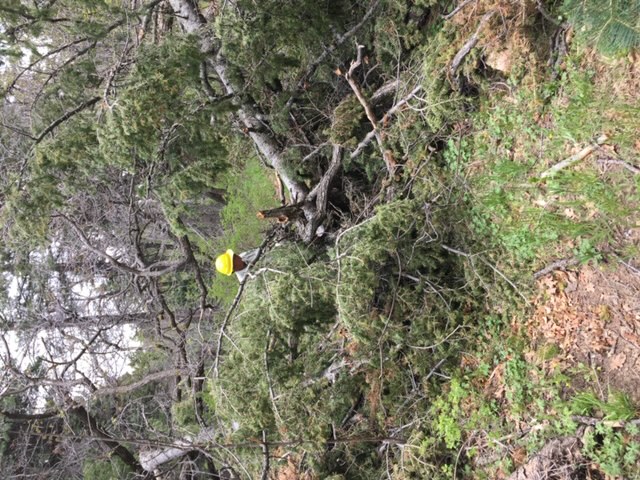 Another view of the big mess. Bob cuts away branchesat the far side.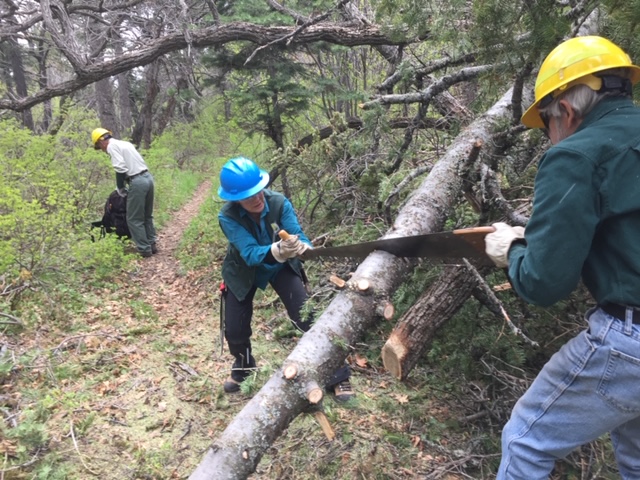 Bet and Byron making the last cut on the train wreck from previous photos.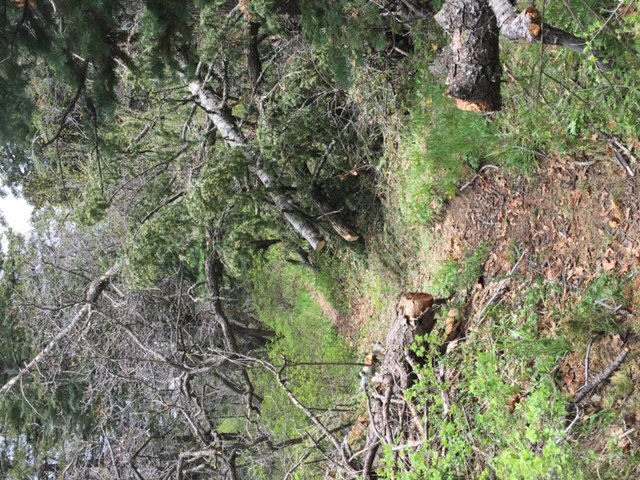 Train wreck gone. Trail portion cleared.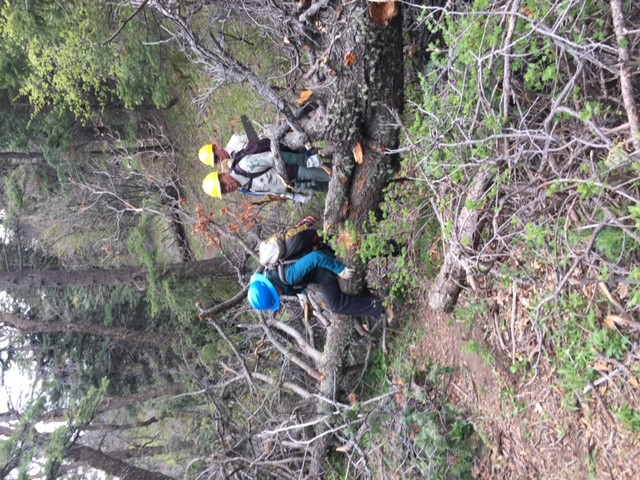 Bet crosses back over fallen tree to remove remainingprotruding branches prior to the work starting to remove the trunk from the trail. 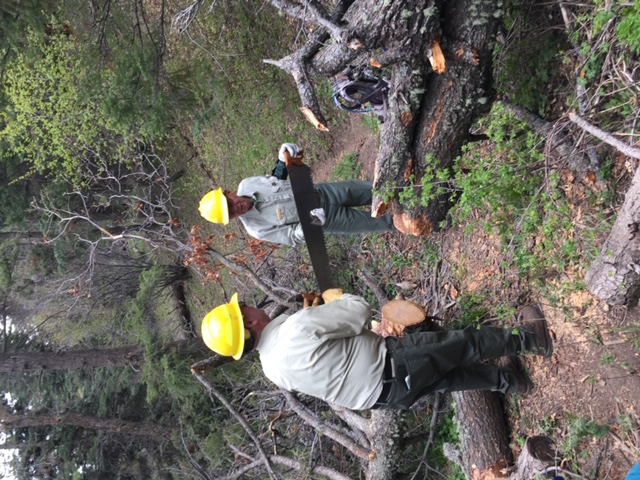 Jim and Bob preparing to place protective sheath backon the saw so that it can be safely carried to the nextjob. 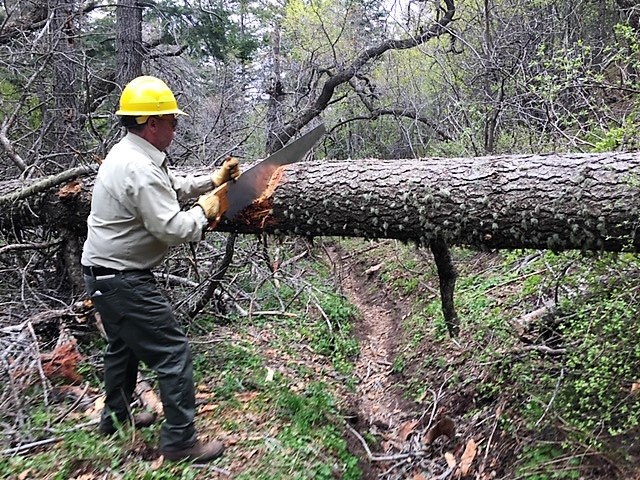 Jim working to remove a 17” diameter fallen tree trunk that wassuspended at head height over the trail.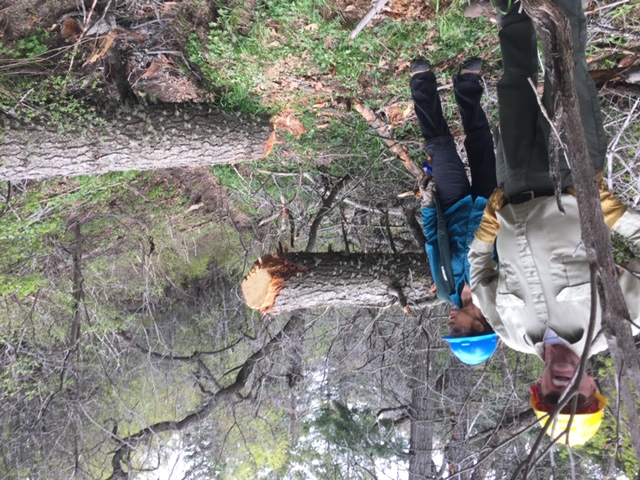 Cut shown in previous photo has been completed. The cut sectionwas removed to clear the trail.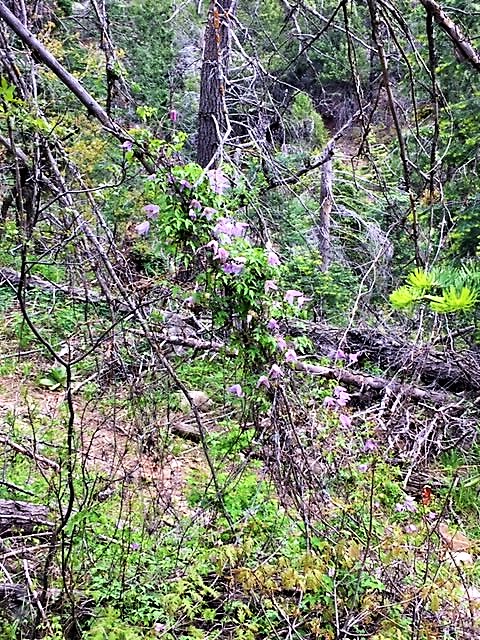 Like other Sandia trails, there was a spring explosionof flowers along Cienega. This was but one of many Clematisvines that covered the hillside at this location.